Publicado en  el 14/04/2015 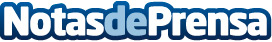 El Festival Internacional de Cine de Autor aterriza en Barcelona con acento francésDatos de contacto:Nota de prensa publicada en: https://www.notasdeprensa.es/el-festival-internacional-de-cine-de-autor_1 Categorias: Cine Música http://www.notasdeprensa.es